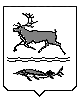 МУНИЦИПАЛЬНОЕ ОБРАЗОВАНИЕ СЕЛЬСКОЕ ПОСЕЛЕНИЕ КАРАУЛТАЙМЫРСКОГО ДОЛГАНО-НЕНЕЦКОГО МУНИЦИПАЛЬНОГО РАЙОНАкрасноярского краякараульский сельский совет депутатовРЕШЕНИЕот «14»  декабря 2023г.              						                    № 1254О внесении изменений и дополнений в Решение Караульского сельского Совета депутатов от 16.12.2022 г. №1205«Об утверждении бюджета поселения на 2023 год и плановый период 2024-2025 годы»Руководствуясь Уставом муниципального образования сельское поселение Караул Таймырского Долгано-Ненецкого муниципального района Красноярского края Караульский сельский Совет депутатов РЕШИЛ:Внести в Решение Караульского сельского Совета депутатов от 16.12.2022 г. №1205 «Об утверждении бюджета поселения на 2023 год и плановый период 2024-2025 годы» (в редакции Решения  от 29.08.2023 №1232) следующие изменения и дополнения:1.1. Статью 1 изложить в следующей редакции:«Статья 1.1. Утвердить основные характеристики бюджета поселения на 2023 год:1) общий объем доходов бюджета поселения в сумме 679 504 992,65 рублей;2) общий объем расходов бюджета поселения в сумме 824 573 900,54 рублей;3) дефицит бюджета поселения в сумме 145 068 907,89 рублей;4) источники финансирования дефицита бюджета поселения в сумме 145 068 907,89 рублей согласно приложению 1 к настоящему Решению.2. Утвердить основные характеристики бюджета поселения на 2024 – 2025 годы:1) общий объем доходов бюджета поселения на 2024 год в сумме 328 630 608,81 рублей и на 2025 год в сумме 247 927 073,83 рублей;2) общий объем расходов бюджета поселения на 2024 год в сумме 328 630 608,81 рублей, в том числе общий объем условно утверждаемых (утвержденных) расходов в сумме 6 500 000,00 рублей, и на 2025 год в сумме 247 927 073,83 рублей, в том числе общий объем условно утверждаемых (утвержденных) расходов в сумме 13 000 000,00 рублей;3) дефицит бюджета поселения на 2024 год в сумме 0,00 рублей и на 2025 год в сумме 0,00 рублей;4) источники финансирования дефицита бюджета поселения на 2024 год в сумме 0,00 рублей и на 2025 год в сумме 0,00 рублей согласно приложению 1 к настоящему Решению.»;1.2. Статью 3 изложить в следующей редакции:«Статья 3. Установить общий объем межбюджетных трансфертов, получаемых бюджетом поселения из других бюджетов бюджетной системы Российской Федерации в 2023 году в сумме 645 346 985,10 рублей, в 2024 году в сумме 301 600 418,95 рублей и в 2025 году в сумме 219 810 952,37 рублей.»;1.3. Статью 18 изложить в следующей редакции:«Статья 18. Утвердить объем бюджетных ассигнований дорожного фонда сельского поселения Караул на 2023 год в сумме 3 818 046,49 рублей, на 2024 год в сумме 3 818 046,49 рублей, на 2025 год в сумме 3 818 046,49 рублей. Установить, что при определении объема бюджетных ассигнований дорожного фонда сельского поселения Караул учитываются:-  в 2023 году остатки средств дорожного фонда на счете по учету средств бюджета поселения, образовавшиеся по состоянию на 01.01.2023 года, в сумме 1 150 166,33 рублей;- часть иных межбюджетных трансфертов общего характера, предоставляемых бюджету поселения, в 2023 году в сумме 2 045 313,35 рублей, в 2024 году в сумме 2 045 313,35 рублей, в 2025 году в сумме 2 045 313,35 рублей;- часть налога на доходы физических лиц, поступающего в бюджет поселения, в 2023 году в сумме 381 166,81 рублей, в 2024 году в сумме 1 517 433,14 рублей и в 2025 году в сумме 1 502 533,14 рублей.».1.4.  Приложения №№ 1, 2, 3, 4, 5, 6, 8 изложить в редакции приложений № 1, 2, 3, 4, 5, 6, 7 прилагаемых к настоящему Решению. Опубликовать настоящее Решение в информационном вестнике «Усть-Енисеец» и разместить на официальном сайте сельского поселения Караул Таймырского Долгано-Ненецкого муниципального района Красноярского края. 3. Настоящее Решение вступает в силу со дня официального опубликования. Председатель Караульскогосельского Совета депутатов__________________Д.В. РудникВременно исполняющая полномочия Главы сельского поселения Караул _________________ Н.Б. Гурина